Publicado en Ciudad de México el 20/08/2019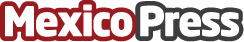 London Fog: la historia de la emblemática marca de ropa americana Fashion Depot, empresa que pertenece al holding IB Group, distribuye desde 2012 en México la marca London FogDatos de contacto:Coma Productora(55) 7586-7400Nota de prensa publicada en: https://www.mexicopress.com.mx/london-fog-la-historia-de-la-emblematica-marca Categorías: Moda Sociedad Consumo Ciudad de México http://www.mexicopress.com.mx